         1. La règle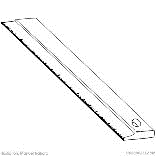           6. Le feutre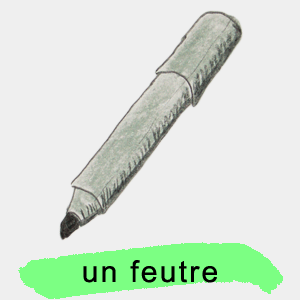         2. Le crayon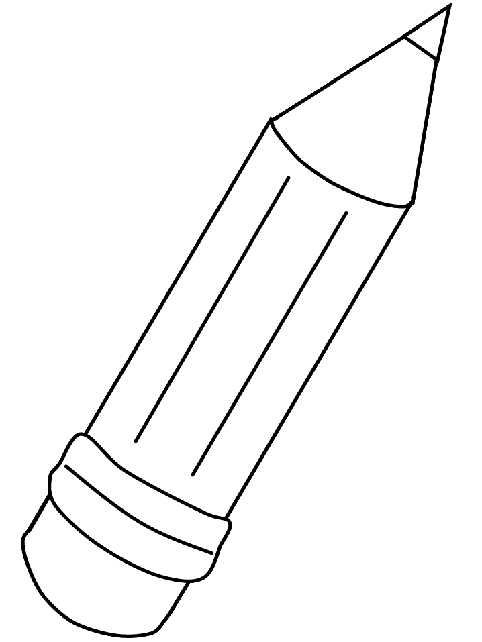   7. Le cartable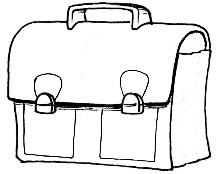     3. Les ciseaux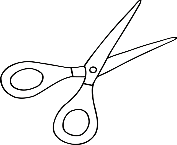         8. Le stylo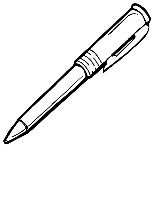 
4. La trousse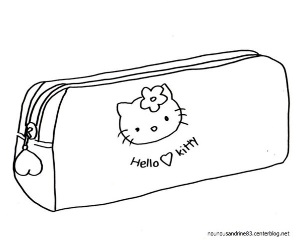         9. La colle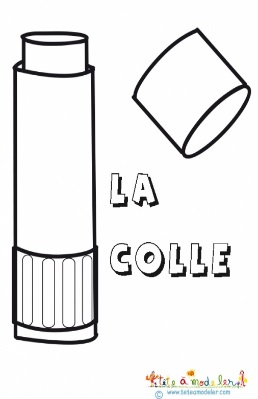 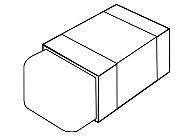 5. La gomme	

10. Le taille-crayon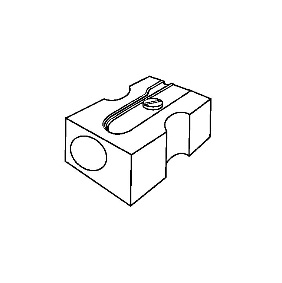 